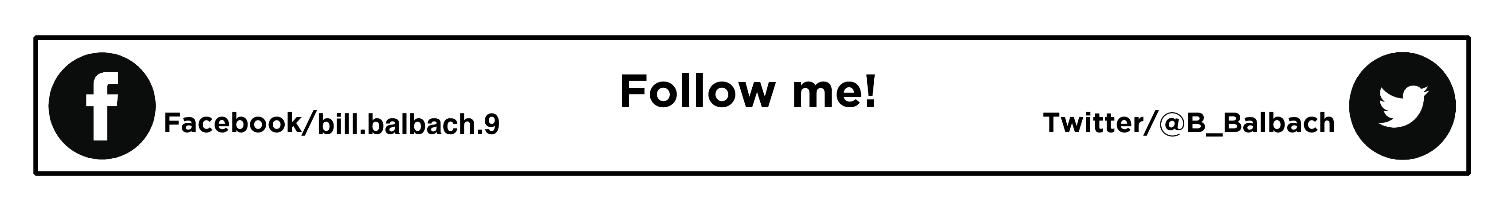 The Bible Doesn’t Say That!“If you don’t have anything nice to say, don’t say anything at all.”Bill Balbach, Associate Pastor					October 27 & 28, 2018Avoid godless chatter, because those who indulge in it will become more and more ungodly.  2 Timothy 2:16 (NIV)Two problems with this old statement:Problem #1: Who determines the ___________________________ of what is “_______________”?Love is patient and kind. Love is not jealous or boastful or proud or rude. It does not demand its own way. It is not irritable, and it keeps no record of being wronged. It does not rejoice about injustice but rejoices whenever the truth wins out. Love never gives up, never loses faith, is always hopeful, and endures through every circumstance.  1 Corinthians 13:4-7 (NLT)All Scripture is God-breathed and is useful for teaching, rebuking, correcting and training in righteousness, so that the servant of God may be thoroughly equipped for every good work.  2 Timothy 3:16-17 (NIV)Problem #2: The real struggle here is that our words often reveal the ______________________ of our ____________________.“A good man brings good things out of the good stored up in his heart, and an evil man brings evil things out of the evil stored up in his heart. For the mouth speaks what the heart is full of.”  Luke 6:45 (NIV)Finally, brothers and sisters, whatever is true, whatever is noble, whatever is right, whatever is pure, whatever is lovely, whatever is admirable—if anything is excellent or praiseworthy—think about such things.  Philippians 4:8 (NIV)The truth is, words have power to:Turn away _______________________.A gentle answer turns away wrath, but a harsh word stirs up anger.  Proverbs 15:1 (NIV)Bring _______________________________.The words of the reckless pierce like swords, but the tongue of the wise brings healing.  Proverbs 12:18 (NIV)_______________________ each other _____________.Do not let any unwholesome talk come out of your mouths, but only what is helpful for building others up according to their needs, that it may benefit those who listen.  Ephesians 4:29 (NIV)“A good man brings good things out of the good stored up in him, and an evil man brings evil things out of the evil stored up in him. But I tell you that everyone will have to give account on the day of judgment for every empty word they have spoken. For by your words you will be acquitted, and by your words you will be condemned.”  Matthew 12:35-37 (NIV)